Updates and AnnouncementsThank you for worshiping with us at Bethel United Methodist Church! We are delighted you have chosen to worship with us this morning.This WeekDaily - Midday Community Holy Week Services at York Place each day 3/29 to 4/2 at noon.Tuesday – Prayer Meeting at 9:30 am via Zoom                  Lenten Book Study - Words of Life at 7pm via Zoom Thursday - Maundy Thursday Service 4/1/21 at 6pm at Bethel.Friday - Good Friday Service 4/2/21 at 6pm at Philadelphia.  Saturday – Easter Egg Hunt at PUMC at 10amSunday – Easter Sunrise Service at PUMC at 7am                Easter Service at 11:15amScan QR code to give electronically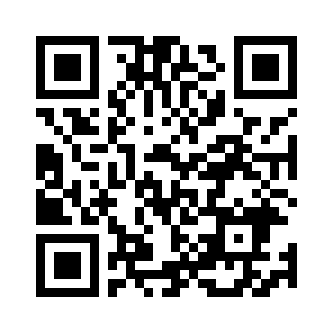 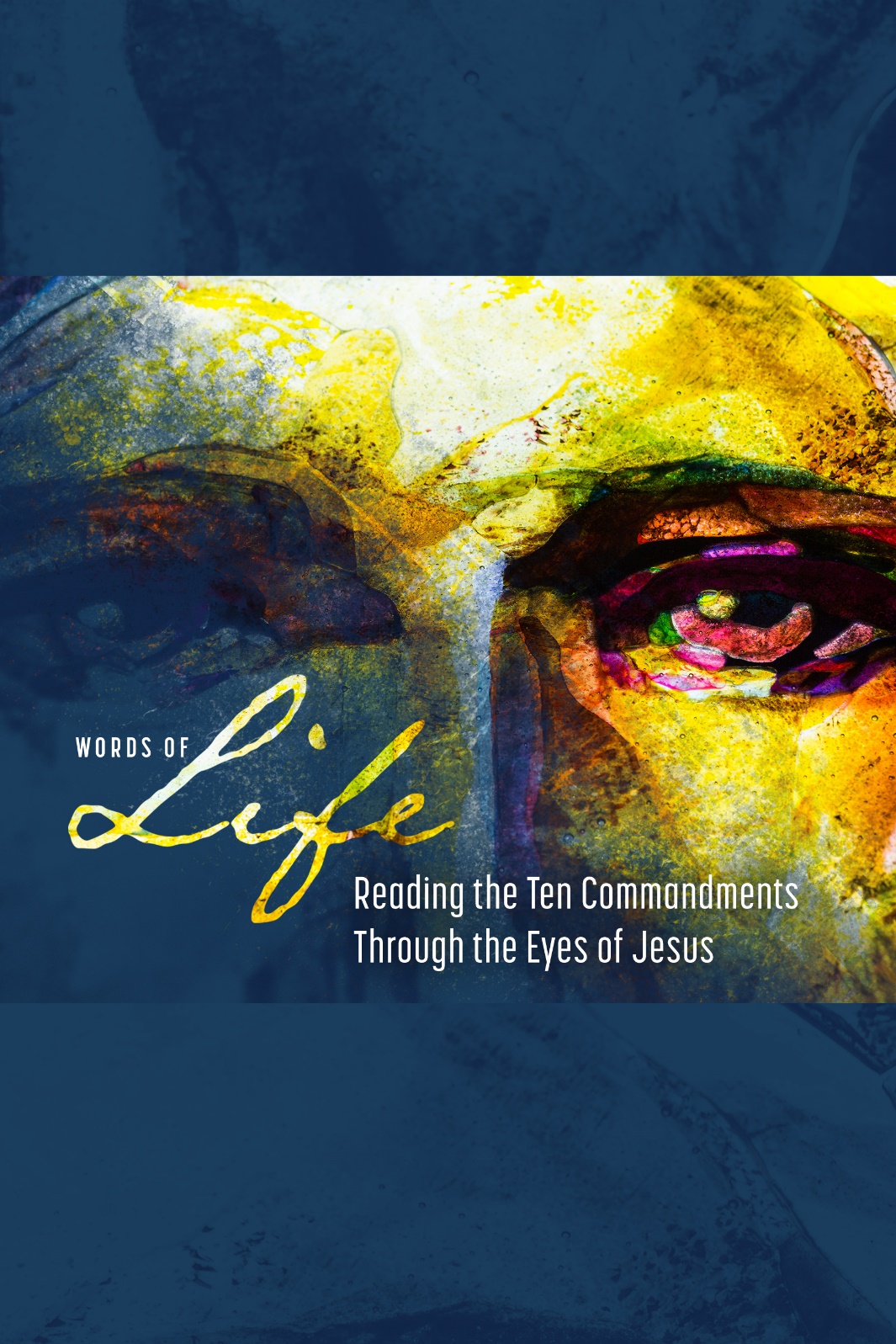 Bethel United Methodist ChurchMarch 28, 2021Knowing, Loving, Serving Godwww.bethelumcrockhill.org1232 Curtis Street, Rock Hill, SC 29730Office Phone:  803.327.4881    Email:  bethelrockhill@gmail.comPastor cell: 803.554.2298     Email: emilyscalessutton@gmail.comPianist                                  Dena WadeAdministrative Assistant    Becky MoonPastor                                   Emily SuttonORDER OF WORSHIPMarch 28, 2021GATHERINGPreludeWords of Welcome Call to WorshipL:  Jesus is coming!
P:  From the mountainside, from the seaside, from the homes of the rich and the company of the poor, from the bedside of those who are sick
L:  Jesus is coming!
P:  Along dusty roads, with a ragged band of travelers, Jesus comes to Jerusalem, Jesus comes to worship.
L:  Will we greet him with Hosannas?Opening Prayer We have come to meet you today, Jesus.  We don’t know quite what to expect.  We think we know what we need, how you can meet our needs.  But we come humbly, laying our coats before you.  It’s your call.  Reveal to us who you are, how you can be a Savior in our lives, a Savior in our world today.  Come Lord Jesus! Come!  Amen.  Scripture Reading  									 Mark 11:1-11Special Music  		Hosanna Loud Hosanna	      *Affirmation Of Faith          I believe in God the Father Almighty,        Creator of Heaven and Earth.        I believe in Jesus Christ, His only son, our Lord,        Who was conceived by the Holy Spirit,         Born of the Virgin Mary,        Suffered under Pontius Pilate,        Was crucified, died and was buried;        He descended to the dead.        On the third day, He rose again;        He ascended into Heaven.        Is seated at the right hand of the Father,        And will come again to judge the living and the dead.        I believe in the Holy Spirit, the Holy catholic church,        The communion of saints, the forgiveness of sins, the        Resurrection of the body, and of life everlasting.  AMEN.Response:                           Gloria Patri                   	      PROCLAMATION                                                                                                          Hymn			            This is Where Children BelongTime With ChildrenScripture Reading						                              Mark 15:1-39Special Music			Tell Me the Stories of Jesus		                                    Scripture Reading 						                     Exodus 20:1-21Sermon                  		     		Do Not Kill       	            Rev. Emily SuttonRESPONSEPrayers of the People 	 Lord’s PrayerOur Father who art in heaven, hallowed be thy name Thy kingdom come, Thy will be done, on earth as it is in heaven. Give us this day our daily bread. And forgive us our trespasses,      As we forgive those who trespass against us. And lead us not into temptation, But deliver us from evil. For thine is the kingdom, and the power, and the glory, for ever and ever. Amen.                                    Special Music  			All Glory Laud and Honor                   SENDING FORTH *The Benediction   					* The Postlude